     
Bordón 4
Me muero por ella

(Cejilla en el Traste 4º)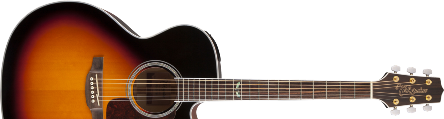 Estrofa 1:  LAm                                    SOL   La conocí una tarde, Apareció la primavera,                                                LAm   Cuando sale la luna, Mi pensamiento está con ella.                                             SOL   La niña de mis sueños, Ella es la niña de mi vida,                                                   LAm   Quisiera ser la sombra, Que la acompañe noche y día.Puente:                              LA7                    REm   Me muero por ella, Pero no sé cómo decirle que la quiero,                 SOL              FA                     MI7   Me muero por ella, Y hasta del aire que respira tengo celos.Estribillo (x2):         LAm   Yo quisiera decirle que la quiero.           SOL   Y me da miedo lo que ella pensará,             FA   porque su amor para mí es como un sueño,            REm               MI7   Quisiera verlo hecho realidad.Estrofa 2:  LAm                                      SOL   Es como una amapola, Entre los trigales verdes,                                            LAm      Y las flores del campo, Todas envidia le tienen.                                                 SOL   Y a los pájaros del río, Les voy a contar mis penas,                                          LAm         Ellos son mis amigos, Y cantando me consuelan.Puente:                              LA7                    REm   Me muero por ella, Pero no sé cómo decirle que la quiero,                 SOL              FA                     MI7   Me muero por ella, Y hasta del aire que respira tengo celos.Estribillo (x2):         LAm   Yo quisiera decirle que la quiero.           SOL   Y me da miedo lo que ella pensará,             FA   porque su amor para mí es como un sueño,            REm               MI7   Quisiera verlo hecho realidad.